بسمه تعالی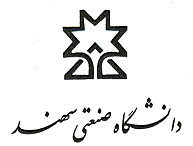 نظر هيات داوران*ترجيحاً ممتحن داخلي یا مسئول تحصیلات تکمیلی دانشکده نام و امضاي رئيس دانشكده					نام و امضاي مدير تحصيلات تكميلي دانشگاهفرم ارزیابی گزارش پيشرفت تحصيلي در هر نیمسال ویژه دانشجویان دکتری                       گزارش شمارهگزارش پيشرفت تحصيلي مقطع دکتري برای نیمسال            نام و نام خانوادگي:                                            شماره دانشجویی:تاریخ قبولی در امتحان جامع:                          تاريخ دفاع از طرح پیشنهادی رساله:                                نام استاد/اساتيد راهنما:عنوان رساله:ملاقات دانشجو با استاد، ........ساعت در هفته                         تعداد و وضعیت مقالات ارائه شده:عاليخوبمتوسطضعيفضعيفتسلط بر موضوع تحقيقچگونگي پيشرفت در مسير تحقيقتجزیه تحلیل نتایج بدست آمدهبرنامه مشخص شده برای شش ماه آتیپيشنهادهاي اصلاحيپيشنهادهاي اصلاحيپيشنهادهاي اصلاحيپيشنهادهاي اصلاحيپيشنهادهاي اصلاحيپيشنهادهاي اصلاحي دانشجو مي‌تواند به تحقيق رساله خود ادامه دهد. لازم است اين سمينار در تاريخ                 تكرار شود. دانشجو براي ادامه رساله صلاحيت لازم را ندارد. دانشجو مي‌تواند به تحقيق رساله خود ادامه دهد. لازم است اين سمينار در تاريخ                 تكرار شود. دانشجو براي ادامه رساله صلاحيت لازم را ندارد. دانشجو مي‌تواند به تحقيق رساله خود ادامه دهد. لازم است اين سمينار در تاريخ                 تكرار شود. دانشجو براي ادامه رساله صلاحيت لازم را ندارد. دانشجو مي‌تواند به تحقيق رساله خود ادامه دهد. لازم است اين سمينار در تاريخ                 تكرار شود. دانشجو براي ادامه رساله صلاحيت لازم را ندارد. دانشجو مي‌تواند به تحقيق رساله خود ادامه دهد. لازم است اين سمينار در تاريخ                 تكرار شود. دانشجو براي ادامه رساله صلاحيت لازم را ندارد.اعضاي هيأت داوراننام و نام خانوادگيرتبه علميامضاء1-استاد راهنماي اصلي2-استاد راهنماي دوم3-استاد مشاور4- يكي از اعضاي گروه*5- مسئول تحصيلات تكميلي دانشكده